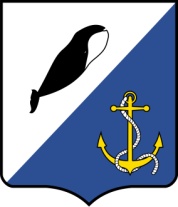 АДМИНИСТРАЦИЯ ПРОВИДЕНСКОГО ГОРОДСКОГО ОКРУГАПОСТАНОВЛЕНИЕВ соответствии со статьей 16 Федерального закона от 06.10.2003 №131- ФЗ «Об общих принципах организации местного самоуправления в Российской Федерации», постановления Правительства Российской Федерации от 19.11.2014  №1221 «Об утверждении правил присвоения, изменения и аннулирования адресов», администрация Провиденского городского округаПОСТАНОВЛЯЕТ:Признать утратившим силу постановление администрации Провиденского городского округа от 13.10.2020 г. № 274   «Об утверждении Правил присвоения, изменения и аннулирования адресов на территории Провиденского городского округа».Обнародовать настоящее постановление на официальном сайте Провиденского городского округа: www.provadm.ru Настоящее постановление вступает в силу со дня обнародования.Контроль за исполнением настоящего постановления возложить на управление промышленной политики, сельского хозяйства, продовольствия и торговли администрации Провиденского городского округа
(Парамонов В. В.).от 24 ноября 2020 г.№ 328п.г.т. ПровиденияО признании утратившим силу постановления администрации  Провиденского городского округа  от 13.10.2020 г. №  274 «Об утверждении Правил присвоения, изменения и аннулирования адресов на территории Провиденского городского округа»Заместительглавы администрацииД.В. РекунПодготовлено:Е. И. СтоволосоваСогласовано:К. Б. КарамелевЕ. А. КрасиковаРазослано: дело, УППСХПиТРазослано: дело, УППСХПиТРазослано: дело, УППСХПиТ